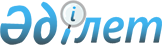 Декларация о правах лиц, принадлежащих к национальным или этническим, религиозным и языковым меньшинствамПринята резолюцией 47/135 Генеральной Ассамблеи от 18 декабря 1992 года

      Генеральная Ассамблея,

      вновь подтверждая, что одной из основных целей Организации Объединенных Наций, как провозглашено в Уставе, является поощрение и развитие уважения к правам человека и основным свободам для всех, без различия расы, пола, языка или религии,

      вновь подтверждая веру в основные права человека, достоинство и ценность человеческой личности, равноправие мужчин и женщин и равенство больших и малых наций,

      стремясь способствовать реализации принципов, содержащихся в Уставе, Всеобщей декларации прав человека, Конвенции о предупреждении геноцида и наказании за него, Международной конвенции о ликвидации всех форм расовой дискриминации, Международном пакте об экономических, социальных и культурных правах, Декларации о ликвидации всех форм нетерпимости и дискриминации на основе религии или убеждений и в Конвенции о правах ребенка, а также в других соответствующих международных документах, которые были приняты на всемирном или региональном уровне, и международных документах, заключенных между отдельными государствами — членами Организации Объединенных Наций,

      руководствуясь положениями статьи 27 Международного пакта о гражданских и политических правах, касающимися прав лиц, принадлежащих к этническим, религиозным или языковым меньшинствам,

      считая, что поощрение и защита прав лиц, принадлежащих к национальным или этническим, религиозным и языковым меньшинствам, способствуют политической и социальной стабильности государств, в которых они проживают,

      подчеркивая, что постоянное поощрение и осуществление прав лиц, принадлежащих к национальным или этническим, религиозным и языковым меньшинствам, в качестве неотъемлемой части развития общества в целом и в демократических рамках на основе верховенства закона способствовало бы укреплению дружбы и сотрудничества между народами и государствами,

      считая, что Организация Объединенных Наций призвана играть важную роль в защите меньшинств,

      принимая во внимание работу, проделанную к настоящему времени в рамках системы Организации Объединенных Наций, в частности Комиссией по правам человека, Подкомиссией по предупреждению дискриминации и защите меньшинств и органами, созданными во исполнение Международных пактов о правах человека и других соответствующих международных документов в области прав человека, по поощрению и защите прав лиц, принадлежащих к национальным или этническим, религиозным и языковым меньшинствам,

      учитывая значительную работу, проделанную межправительственными и неправительственными организациями по защите меньшинств, а также по поощрению и защите прав лиц, принадлежащих к национальным или этническим, религиозным и языковым меньшинствам,

      признавая необходимость обеспечения еще более эффективного претворения в жизнь международных документов по правам человека применительно к правам лиц, принадлежащих к национальным или этническим, религиозным и языковым меньшинствам,

      провозглашает настоящую Декларацию о правах лиц, принадлежащих к национальным или этническим, религиозным и языковым меньшинствам: 

Статья 1      1. Государства охраняют на их соответствующих территориях существование и самобытность национальных или этнических, культурных, религиозных и языковых меньшинств и поощряют создание условий для развития этой самобытности.

      2. Государства принимают надлежащие законодательные и другие меры для достижения этих целей. 

Статья 2      1. Лица, принадлежащие к национальным или этническим, религиозным и языковым меньшинствам (в дальнейшем именуемые лицами, принадлежащими к меньшинствам), имеют право пользоваться достояниями своей культуры, исповедовать свою религию и отправлять религиозные обряды, а также использовать свой язык в частной жизни и публично, свободно и без вмешательства или дискриминации в какой бы то ни было форме.

      2. Лица, принадлежащие к меньшинствам, имеют право активно участвовать в культурной, религиозной, общественной, экономической и государственной жизни.

      3. Лица, принадлежащие к меньшинствам, имеют право активно участвовать в принятии на национальном и, где это необходимо, региональном уровне решений, касающихся того меньшинства, к которому они принадлежат, или тех регионов, в которых они проживают, в порядке, не противоречащем национальному законодательству.

      4. Лица, принадлежащие к меньшинствам, имеют право создавать свои собственные ассоциации и обеспечивать их функционирование.

      5. Лица, принадлежащие к меньшинствам, имеют право устанавливать и поддерживать без какой-либо дискриминации свободные и мирные контакты с другими членами своей группы и с лицами, принадлежащими к другим меньшинствам, а также контакты через границы с гражданами других государств, с которыми они связаны национальными, этническими, религиозными или языковыми узами. 

Статья З       1. Лица, принадлежащие к меньшинствам, могут осуществлять свои права, в том числе права, изложенные в настоящей Декларации, как индивидуально, так и совместно с другими членами своей группы без какой бы то ни было дискриминации.

      2. Использование или неиспользование прав, изложенных в настоящей Декларации, не приводит к каким бы то ни было отрицательным последствиям для положения любого лица, принадлежащего к меньшинству. 

Статья 4      1. Государства принимают при необходимости меры для обеспечения того, чтобы лица, принадлежащие к меньшинствам, могли в полной мере и эффективно осуществлять все свои права человека и основные свободы без какой бы то ни было дискриминации и на основе полного равенства перед законом.

      2. Государства принимают меры для создания благоприятных условий, позволяющих лицам, принадлежащим к меньшинствам, выражать свои особенности и развивать свои культуру, язык, религию, традиции и обычаи, за исключением тех случаев, когда конкретная деятельность осуществляется в нарушение национального законодательства и противоречит международным нормам.

      3. Государства принимают соответствующие меры к тому, чтобы там, где это осуществимо, лица, принадлежащие к меньшинствам, имели надлежащие возможности для изучения своего родного языка или обучения на своем родном языке.

      4. Государства при необходимости принимают меры в области образования с целью стимулирования изучения истории, традиций, языка и культуры меньшинств, проживающих на их территории. Лица, принадлежащие к меньшинствам, должны иметь надлежащие возможности для получения знаний, необходимых для жизни в обществе в целом.

      5. Государства рассматривают вопрос о принятии надлежащих мер к тому, чтобы лица, принадлежащие к меньшинствам, могли в полной мере участвовать в обеспечении экономического прогресса и развития своей страны. 

Статья 5      1. Национальная политика и программы планируются и осуществляются при должном учете законных интересов лиц, принадлежащих к меньшинствам.

      2. Программы сотрудничества и помощи между государствами планируются и осуществляются при должном учете законных интересов лиц, принадлежащих к меньшинствам. 

Статья 6      Государствам следует сотрудничать в вопросах, касающихся лиц, принадлежащих к меньшинствам, в том числе в обмене информацией и опытом, с целью развития взаимопонимания и доверия. 

Статья 7      Государствам следует сотрудничать с целью поощрения уважения прав, изложенных в настоящей Декларации. 

Статья 8       1. Ничто в настоящей Декларации не препятствует выполнению государствами их международных обязательств в отношении лиц, принадлежащих к меньшинствам. В частности, государствам следует добросовестно выполнять обязанности и обязательства, которые они приняли на себя в соответствии с международными договорами и соглашениями, участниками которых они являются.

      2. Осуществление прав, изложенных в настоящей Декларации, не наносит ущерба осуществлению всеми лицами общепризнанных прав человека и основных свобод.

      3. Меры, принимаемые государствами с целью обеспечения эффективного осуществления прав, изложенных в настоящей Декларации, не считаются prima facie противоречащими принципу равенства, закрепленному во Всеобщей декларации прав человека.

      4. Ничто в настоящей Декларации не может быть истолковано как допускающее какую бы то ни было деятельность, противоречащую целям и принципам Организации Объединенных Наций, включая принципы уважения суверенного равенства, территориальной целостности и политической независимости государств. 

Статья 9      Специализированные учреждения Организации Объединенных Наций и другие организации содействуют полному осуществлению прав и принципов, изложенных в настоящей Декларации, в рамках их соответствующих сфер компетенции.
					© 2012. РГП на ПХВ «Институт законодательства и правовой информации Республики Казахстан» Министерства юстиции Республики Казахстан
				